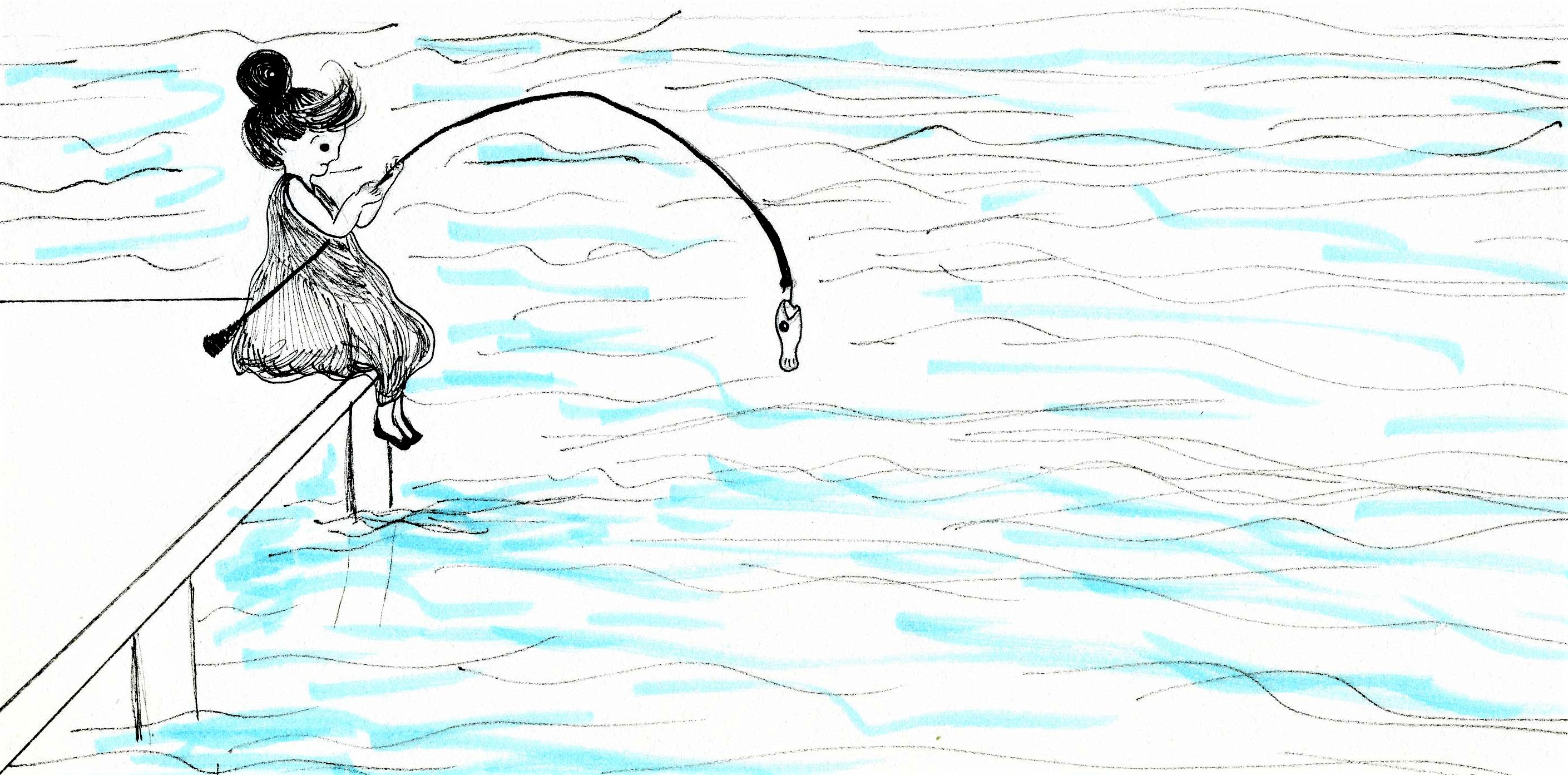 One day, Mara went fishing. She caught a fish! She pulled the fish out of the water.What is Mara doing?____________________________________________________What did Mara catch?___________________________________________________What did Mara pull out of the water?_______________________________________How do you think the fish feels?____________________________________________How would you feel if you were a fish out of the water?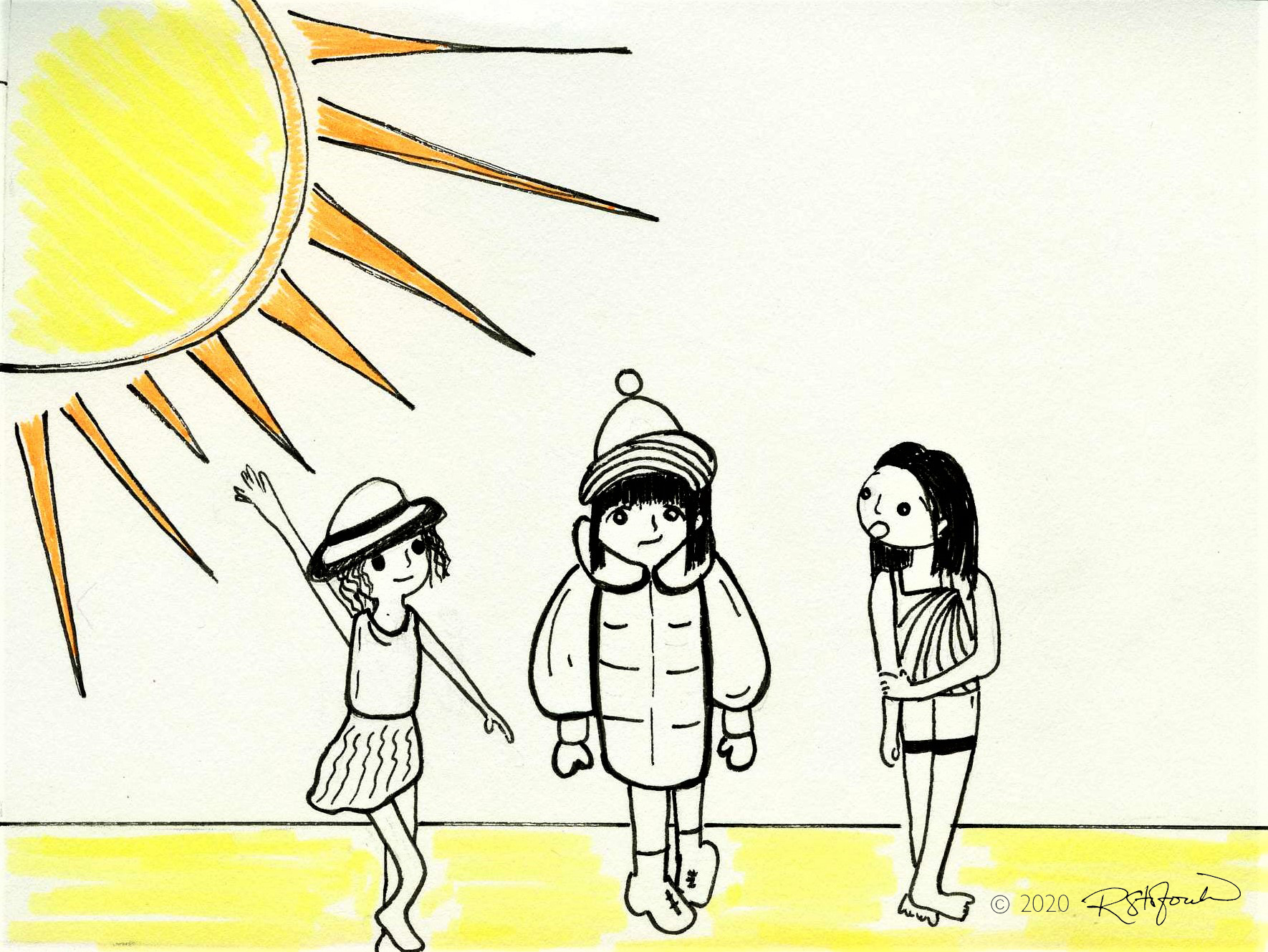 Mara met her friends on the beach.Mara lives in Alaska. She visited her friends in California. Mara felt like a fish out of water!Where is Mara?___________________________________________Where does Mara live?_____________________________________Who is Mara visiting in California?____________________________Why do you think Mara is wearing a coat and a hat?_______________________________How do you think Mara feels?_________________________________________________When do you feel like a fish out of water?______________________________________